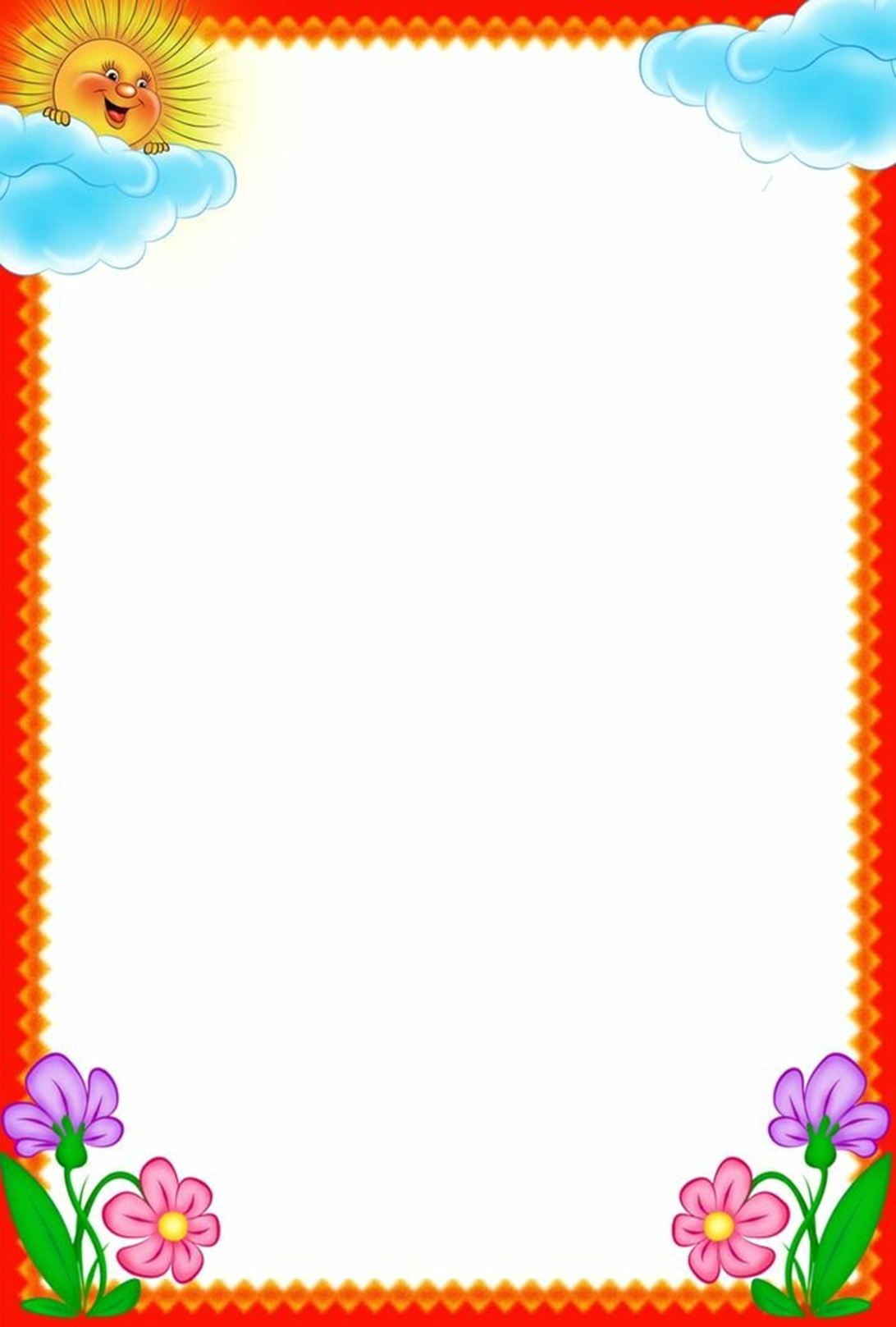 Тема недели: «Детский сад. Я и мои друзья.»Задачи: вызвать у детей радость от нахождения в детском саду; развивать представления детей о детском саде как ближайшем социокультурном окружении; формировать дружеские, доброжелательные отношения между детьми,между детьми и сотрудниками детского сада;способствовать установлению эмоционального контакта,формированию мотиваций на взаимодействие путем вовлечения детей в совместную деятельность.Обогащать представления детей о доступном ребенку предметном миреи назначении предметов, о правилах безопасного их использования;поддерживать и развивать интерес детей к обследованию предметов,разнообразным действиям с ними; учить принимать игровую задачу;формировать умение играть сообща. Делиться игрушками;побуждать к положительным действиям и поступкам по отношению к сверстникам; развивать у детей любознательность,целенаправленность восприятия и эмоциональную отзывчивость.